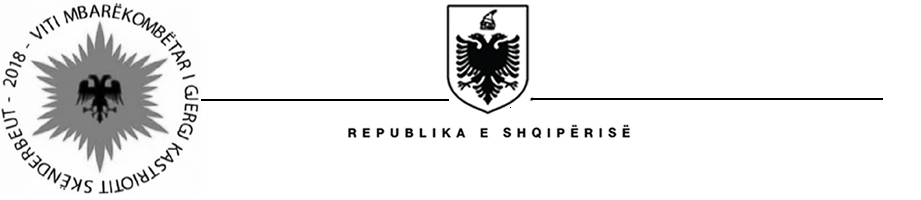                MINISTRIA E SHËNDETËSISË DHE MBROJTJES SOCIALE 				 SPITALI RAJONAL VLORËLISTË E INTITUCIONEVE/ ORGANIZMAVE TË LIDHURA  ME SPITALIN RAJONAL VLORËMinistria e Shëndetsisë dhe Mbrojtjes SocialeQKCSAISHMinistria e BrendshmeMinistria e FinancaveFSDKSH VlorëPrefektura VlorëBashkia VlorëISSHDSHP VlorëQKEV TiranëDega e Thesarit VlorëOSHE Vlorë, Ujësjellës  Kanalizime VlorëZyra e Punës VlorëDrejtoria Arsimore  VlorëDrejtoria e Policisë VlorëSpitali Psikiatrik VlorëUniversiteti “Ismail Qemali”, VlorëGjykata  administrative VlorëGjykata administrative e Apelit VlorëZyra e Përmbarimit VlorëGjykata e LartëQSUT, TiranëUrdhri i MjekutUrdhri i InfermieritQëndra Kombëtare e UrgjencësZyra e Mbrojtjes  ndaj Rrezatimit,  TiranëSpitalet Durrës, , Lushnjë, Fier, Elbasan, Delvine, SarandëAgjencia e  Prokurimit Publik, Komisioni  i Prokurimit PublikAvokati  i PopullitKomisioneri për mbrojtjen e të dhënave personaleKLSHBanka CREDINSSpitali i Pizës ,ItaliKisha e Shenjtorëve të ditëve të mëvonshme____________________________________________________________________________________________________Adresa: Lagjia “ Partizani ”, Vlorë. Tel: +355 33 22657, e-mail: spitalivlore@shendetesia.gov.al